                        Just a Hot Dog  Hello,mister,I want a burger please!Let’s see how much money do you have!I have only 75 cents,I collected them hard,but I just want a Big Mac!No,you can’t afford it.Okay,just bring me a hot dog with everything!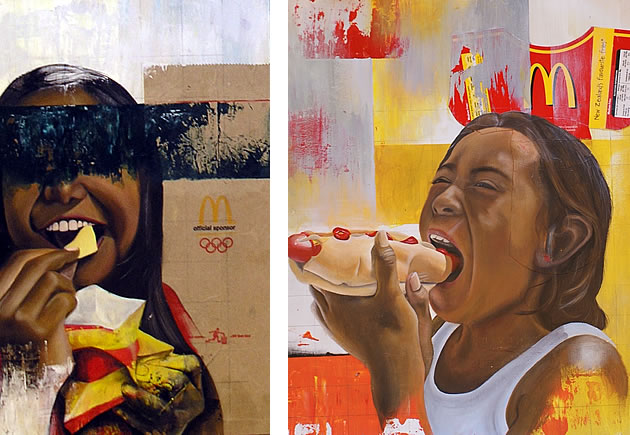 